Corigliano - Symphony No.2Deel 1 (maat 4)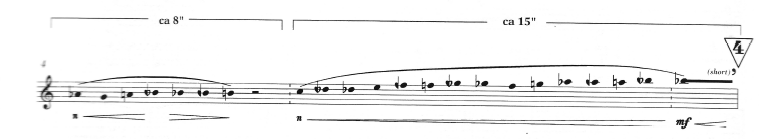 Deel 3 (maat 69-74)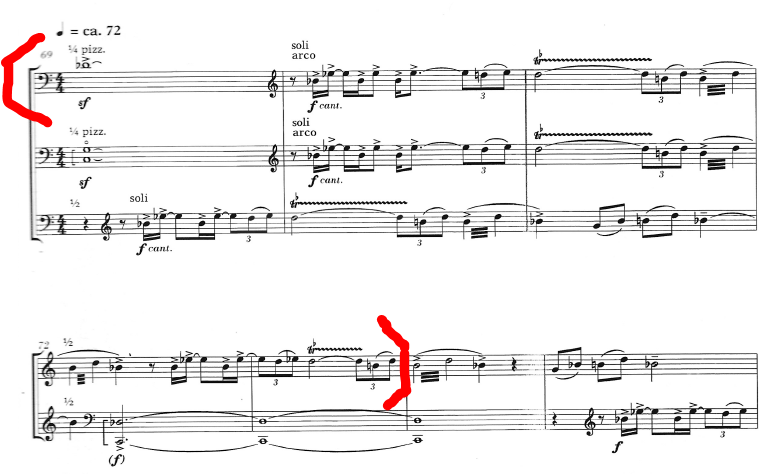 Deel 4 (maat 45-53)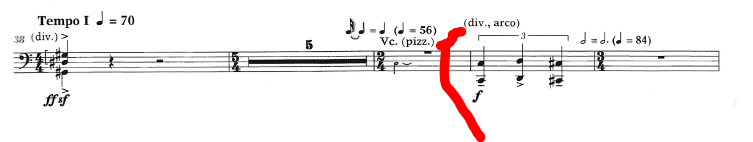 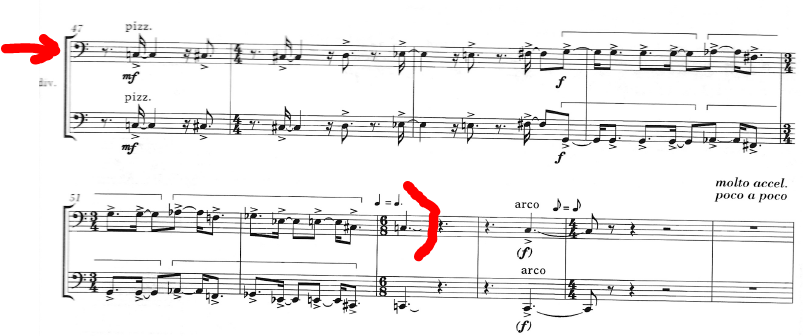 Deel 5 (maat 79-88)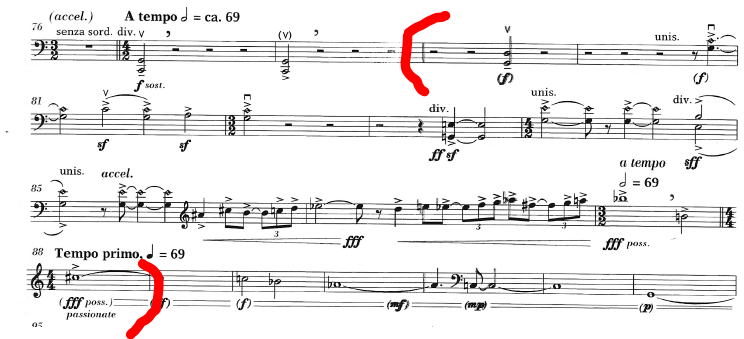 Schneider – Fatal Harmonies of Black SweetnessDeel 6 (maat 80-115)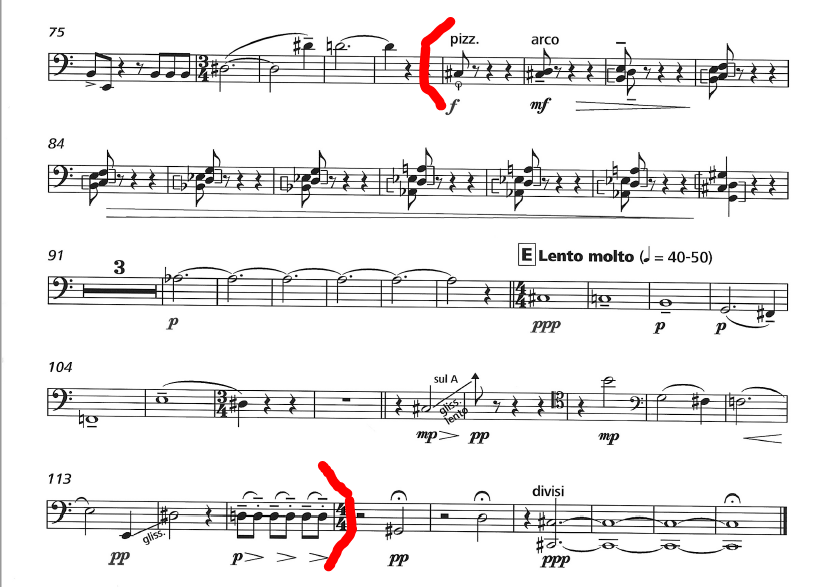 